№ п/пНаименование товараКол-воНаименование показателя, технического, функционального параметра, ед. изм. ПоказателяНаименование показателя, технического, функционального параметра, ед. изм. Показателя1Игровой комплексПримерный эскиз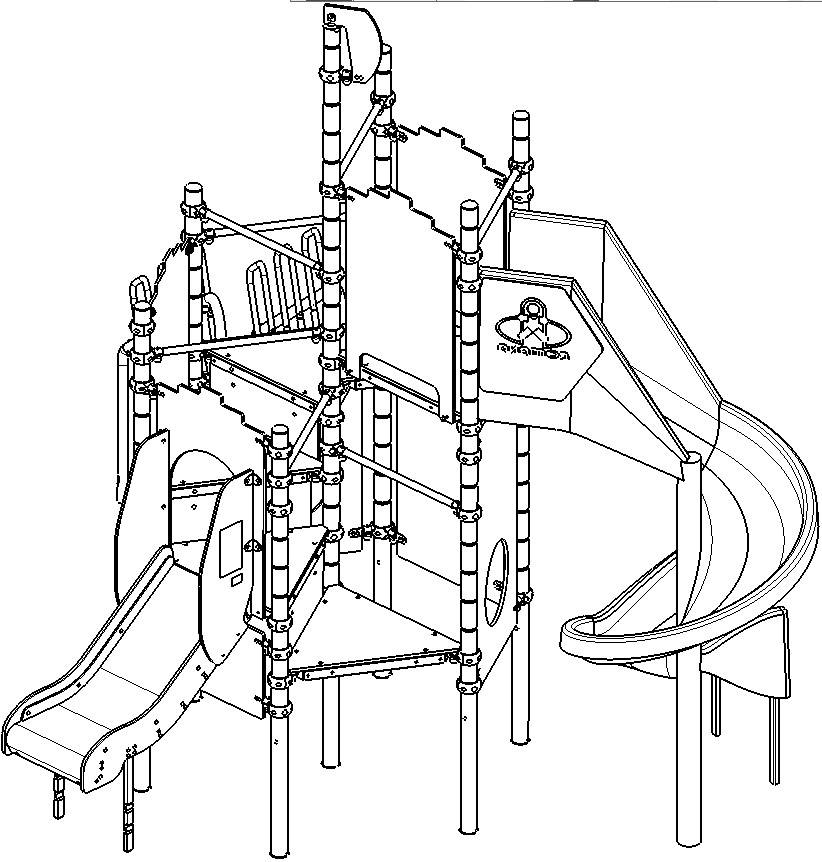 1Конструктивно игровой комплекс должен быть выполнен в виде металлических стоек с присоединенными с помощью хомутов площадками и встраиваемым оборудованием: горки, лазы, ограждения. Металлические детали окрашены полимерной порошковой эмалью методом запекания. Порошковая эмаль имеет высокую стойкость к климатическим условиям и эстетичный внешний вид.Детали из фанеры окрашены краской «НОРДИКА» или эквивалент на основе акрилата и покрыты лаком «ТЕКНОКОАТ» или эквивалент. Покрытие создает сильную износостойкую поверхность. Выступающие крепежные элементы закрыты декоративными заглушками из полиэтилена. Торцы труб закрыты пластиковыми заглушками.Все крепежные элементы должны быть оцинкованы.Монтаж производится путем бетонирования стоек, грунтозацепов или анкеров.Конструктивно игровой комплекс должен быть выполнен в виде металлических стоек с присоединенными с помощью хомутов площадками и встраиваемым оборудованием: горки, лазы, ограждения. Металлические детали окрашены полимерной порошковой эмалью методом запекания. Порошковая эмаль имеет высокую стойкость к климатическим условиям и эстетичный внешний вид.Детали из фанеры окрашены краской «НОРДИКА» или эквивалент на основе акрилата и покрыты лаком «ТЕКНОКОАТ» или эквивалент. Покрытие создает сильную износостойкую поверхность. Выступающие крепежные элементы закрыты декоративными заглушками из полиэтилена. Торцы труб закрыты пластиковыми заглушками.Все крепежные элементы должны быть оцинкованы.Монтаж производится путем бетонирования стоек, грунтозацепов или анкеров.1Игровой комплексПримерный эскиз1Внешние размерыВнешние размеры1Игровой комплексПримерный эскиз1Длина, ±20 мм42701Игровой комплексПримерный эскиз1Ширина, ±20 мм40251Игровой комплексПримерный эскиз1Высота, ±20 мм33651Игровой комплексПримерный эскиз1КомплектацияКомплектация1Игровой комплексПримерный эскиз1Площадка треугольная, шт.61Игровой комплексПримерный эскиз1Горка 1550 мм спиральная, шт.11Игровой комплексПримерный эскиз1Горка 650, шт.11Игровой комплексПримерный эскиз1Стойка, шт.71Игровой комплексПримерный эскиз1Обойма, шт.521Игровой комплексПримерный эскиз1Лаз круговой, шт.11Игровой комплексПримерный эскиз1Флажок, шт.11Игровой комплексПримерный эскиз1Ограждение для горки ФОРТ, шт11Игровой комплексПримерный эскиз1Ограждение ФОРТ сплошное верхнее, шт31Игровой комплексПримерный эскиз1Ограждение с отверстием нижнее, шт11Игровой комплексПримерный эскиз1Ограждение прямоугольное верхнее сплошное, шт11Игровой комплексПримерный эскиз1Ограждение прямоугольное с отверстием нижнее, шт11Игровой комплексПримерный эскиз1Ограждение прямоугольное с отверстием нижнее малое, шт11Игровой комплексПримерный эскиз1Ограждение прямоугольное нижнее малое, шт11Игровой комплексПримерный эскиз1Ограждение 900 мм перекладина, шт71Игровой комплексПримерный эскиз1Ограждение площадки, шт31Игровой комплексПримерный эскиз1Площадка треугольнаяПлощадка треугольная1Игровой комплексПримерный эскиз1Площадка треугольная должна состоять из каркаса из настила. Каркас треугольной площадки выполнен из трех сваренных между собой кронштейнов каркаса, вставок из трубы и полуотвода штампованного. Кронштейн каркаса представляет собой деталь из листа толщиной 2,5 мм, определенной конфигурации, которая согнута под углом 120 градусов в виде неполной буквы «Г». Габариты кронштейна в согнутом виде 726х98х50 мм. В кронштейне имеются заранее подготовленные отверстия 12 мм для крепления встраиваемых элементов, отверстие 39 мм для крепления вставки из трубы. Каркас площадки в сваренном виде представляет собой неполный треугольник. Габариты площадки в сваренном виде 759х875х52,5 мм. Площадка в сборе с настилом имеет габариты 759х875х68 мм. Настил выполнен из фанеры ФОФ толщиной 18 мм и представляет собой деталь в виде треугольника, размерами 857х742 мм. По вершинам треугольника имеются фрезерованные пазы радиусом 55 мм и фрезерованные канавки глубиной 6 мм (для беспрепятственной установки на отводы). Площадка в сборе имеет габариты по межосевому расстоянию между отводами 900х900 мм, что позволяет установить ее на стойки диаметром 76 мм с помощью пластиковых обойм.Площадка треугольная должна состоять из каркаса из настила. Каркас треугольной площадки выполнен из трех сваренных между собой кронштейнов каркаса, вставок из трубы и полуотвода штампованного. Кронштейн каркаса представляет собой деталь из листа толщиной 2,5 мм, определенной конфигурации, которая согнута под углом 120 градусов в виде неполной буквы «Г». Габариты кронштейна в согнутом виде 726х98х50 мм. В кронштейне имеются заранее подготовленные отверстия 12 мм для крепления встраиваемых элементов, отверстие 39 мм для крепления вставки из трубы. Каркас площадки в сваренном виде представляет собой неполный треугольник. Габариты площадки в сваренном виде 759х875х52,5 мм. Площадка в сборе с настилом имеет габариты 759х875х68 мм. Настил выполнен из фанеры ФОФ толщиной 18 мм и представляет собой деталь в виде треугольника, размерами 857х742 мм. По вершинам треугольника имеются фрезерованные пазы радиусом 55 мм и фрезерованные канавки глубиной 6 мм (для беспрепятственной установки на отводы). Площадка в сборе имеет габариты по межосевому расстоянию между отводами 900х900 мм, что позволяет установить ее на стойки диаметром 76 мм с помощью пластиковых обойм.1Игровой комплексПримерный эскиз1СтойкаСтойка1Игровой комплексПримерный эскиз1Стойки комплекса должны быть изготовлены из стальной трубы диаметром не менее 76 мм с толщиной стенки не менее 2 мм, с кольцевыми канавками через каждые 150мм, для точной установки элементов комплекса по высоте. Канавки должны наносится методом холодного деформирования накатными роликами. Используются для фиксации обойм в виде двух стальных полухомутов, облитых пластиком, которые стягиваются между собой болтами. Стойки комплекса должны быть изготовлены из стальной трубы диаметром не менее 76 мм с толщиной стенки не менее 2 мм, с кольцевыми канавками через каждые 150мм, для точной установки элементов комплекса по высоте. Канавки должны наносится методом холодного деформирования накатными роликами. Используются для фиксации обойм в виде двух стальных полухомутов, облитых пластиком, которые стягиваются между собой болтами. Лаз круговойЛаз круговойЛаз должен состоять из следующих элементов:- поручень лаза – 2 шт.; - поручень – 6 шт.;- угольник лаза наклонного – 2 шт.;- дуга – 2 шт.;- скоба лаза – 6 шт.Поручень лаза должен состоять из металлической трубы   размерами не менее 48*3 мм длиной не менее 1700 мм. К каждому поручню лаза должны быть приварены по три поручня, изготовленных из металлической трубы размерами не менее 26,8*2,8 мм длиной 926 мм, которая должна быть согнута в виде буквы «П» с радиусами гиба не более r=50 мм. Прямой горизонтальный отрезок поручня должен составлять не менее 173 мм, два вертикальных отрезка поручней должны быть не более 277 мм в длину, расстояние между осями двух вертикальных отрезков поручня должно быть не менее 300мм. Поручни должны быть приварены к трубе вертикально, с внутренней её стороны по месту прилегания, крайний поручень -  на расстоянии не более 64 мм от торца поручня лаза; расстояние между осями соседних поручней должно быть не более 300 мм.Нижние скобы лаза должны быть изготовлены из металлической трубы размерами не менее 26,8*2,8 мм длиной 1182 мм, которая должна быть согнута в виде буквы «П» с радиусами гиба не более r=50 мм. Прямой горизонтальный отрезок скобы должен составлять не менее 428 мм, два вертикальных отрезка поручней должны быть не более 277 мм в длину, расстояние между осями двух вертикальных отрезков поручня должно быть не менее 555 мм. Оба конца скобы на расстоянии 50 мм от торцов должны быть обжаты до диаметра не более 20,5 мм для беспроблемной установки в поручни двух соседних поручней лазов и закрепляться посредством резьбовых соединений. Для присоединения к каркасу второй площадки в оба поручня лаза с одного конца устанавливаются и закрепляются посредством резьбовых соединений нижние части двух дуг, изготовленные из   металлической трубы размерами не менее 48*3 мм.  Для беспроблемной установки в поручни лазов нижние части этих дуг на расстоянии 80 мм от торцов должны быть обжаты до диаметра не более 40 мм.Дуги должны быть изогнуты под углом 55 градусов. Верхние части дуг должны быть присоединены к каркасу площадки посредством резьбовых соединений.Для присоединения к грунтозацепам в нижние торцы обоих поручней лаза трубы размерами не менее 48*3 мм. Для беспроблемной установки в поручни лазов верхние части угольников на расстоянии 80 мм от торцов должны быть обжаты до диаметра не более 40 мм.Нижние части угольников устанавливаются в грунтозацепы и закрепляются посредством резьбовых соединенийЛаз должен состоять из следующих элементов:- поручень лаза – 2 шт.; - поручень – 6 шт.;- угольник лаза наклонного – 2 шт.;- дуга – 2 шт.;- скоба лаза – 6 шт.Поручень лаза должен состоять из металлической трубы   размерами не менее 48*3 мм длиной не менее 1700 мм. К каждому поручню лаза должны быть приварены по три поручня, изготовленных из металлической трубы размерами не менее 26,8*2,8 мм длиной 926 мм, которая должна быть согнута в виде буквы «П» с радиусами гиба не более r=50 мм. Прямой горизонтальный отрезок поручня должен составлять не менее 173 мм, два вертикальных отрезка поручней должны быть не более 277 мм в длину, расстояние между осями двух вертикальных отрезков поручня должно быть не менее 300мм. Поручни должны быть приварены к трубе вертикально, с внутренней её стороны по месту прилегания, крайний поручень -  на расстоянии не более 64 мм от торца поручня лаза; расстояние между осями соседних поручней должно быть не более 300 мм.Нижние скобы лаза должны быть изготовлены из металлической трубы размерами не менее 26,8*2,8 мм длиной 1182 мм, которая должна быть согнута в виде буквы «П» с радиусами гиба не более r=50 мм. Прямой горизонтальный отрезок скобы должен составлять не менее 428 мм, два вертикальных отрезка поручней должны быть не более 277 мм в длину, расстояние между осями двух вертикальных отрезков поручня должно быть не менее 555 мм. Оба конца скобы на расстоянии 50 мм от торцов должны быть обжаты до диаметра не более 20,5 мм для беспроблемной установки в поручни двух соседних поручней лазов и закрепляться посредством резьбовых соединений. Для присоединения к каркасу второй площадки в оба поручня лаза с одного конца устанавливаются и закрепляются посредством резьбовых соединений нижние части двух дуг, изготовленные из   металлической трубы размерами не менее 48*3 мм.  Для беспроблемной установки в поручни лазов нижние части этих дуг на расстоянии 80 мм от торцов должны быть обжаты до диаметра не более 40 мм.Дуги должны быть изогнуты под углом 55 градусов. Верхние части дуг должны быть присоединены к каркасу площадки посредством резьбовых соединений.Для присоединения к грунтозацепам в нижние торцы обоих поручней лаза трубы размерами не менее 48*3 мм. Для беспроблемной установки в поручни лазов верхние части угольников на расстоянии 80 мм от торцов должны быть обжаты до диаметра не более 40 мм.Нижние части угольников устанавливаются в грунтозацепы и закрепляются посредством резьбовых соединенийФлажокФлажокУстанавливается на одну из стоек на вершину.Конструктивно представляет собой фанерную конструкцию в виде флажка, присоединенную с помощью крепежных элементов и кронштейна верхней частью к стойке и нижней частью к обойме с помощью отвода.Габаритные размеры флажка в сборе составляют 276х400х65 мм. Само полотно флажка выполнено из фанеры ФСФ толщиной 15 мм. Габариты полотна флажка 377х206 мм. Устанавливается на одну из стоек на вершину.Конструктивно представляет собой фанерную конструкцию в виде флажка, присоединенную с помощью крепежных элементов и кронштейна верхней частью к стойке и нижней частью к обойме с помощью отвода.Габаритные размеры флажка в сборе составляют 276х400х65 мм. Само полотно флажка выполнено из фанеры ФСФ толщиной 15 мм. Габариты полотна флажка 377х206 мм. Ограждение 900 мм перекладинаОграждение 900 мм перекладинаОграждение устанавливается для безопасного входа на площадку со стороны лаза кругового. Ограждение представляет собой поперечину длиной 780+-1мм, изготовленную из металлической трубы диаметром не менее 33,5 мм толщиной не менее 2,8 мм.  С обеих сторон поперечины на расстоянии не более 13 мм от торцов должны быть расположены два сквозных отверстия диаметром 11 мм для последующего крепления посредством резьбового соединения отвода, изготовленного из металлического листа толщиной не менее 2,5 мм, с помощью которого происходит фиксация ограждения к стойке комплекса.  отвод в виде двух стальных полуобойм, стягивается между собой болтами на необходимой высоте, чему способствуют канавки на стойке, расположенные через определенные промежутки.Ограждение устанавливается для безопасного входа на площадку со стороны лаза кругового. Ограждение представляет собой поперечину длиной 780+-1мм, изготовленную из металлической трубы диаметром не менее 33,5 мм толщиной не менее 2,8 мм.  С обеих сторон поперечины на расстоянии не более 13 мм от торцов должны быть расположены два сквозных отверстия диаметром 11 мм для последующего крепления посредством резьбового соединения отвода, изготовленного из металлического листа толщиной не менее 2,5 мм, с помощью которого происходит фиксация ограждения к стойке комплекса.  отвод в виде двух стальных полуобойм, стягивается между собой болтами на необходимой высоте, чему способствуют канавки на стойке, расположенные через определенные промежутки.Горка 1550 спиральнаяГорка 1550 спиральнаяГорка должна состоять из горки винтовой со стойкой и рамы.Горка должна иметь стартовую площадку, полосу скольжения и полосу торможения.  Должна быть изготовлена из экологически чистых полимерных материалов, устойчивых к истиранию и воздействию ультрафиолетовых лучей и покрыта гелькоутом для получения высококачественной гладкой скользящей поверхности.В целях безопасности на стартовом участке горки должны быть предусмотрены защитные боковые экраны высотой не менее 700 мм.  Перед входом на горку должно быть установлено ограничительное ограждение для безопасного скатывания.Профиль горки должен быть овальным, высота бортика от дна горки должна быть не менее 185 мм.Ширина участка скольжения должна быть не боле 400 мм.Диаметр винта горки должен быть не менее 1250 мм.Внутренняя часть горки должна быть присоединена к стойке, изготовленной из металлической трубы размерами не менее 76*2 мм, длиной 1610 мм. Верхний торец стойки должен быть закрыт пластиковой заглушкой.В нижней части под горкой должна быть присоединена рама, состоящая из двух вертикальных поперечин длиной не менее 700 мм и приваренной к ним на расстоянии 40 мм от верхних торцов вставки, изготовленных из металлической профильной трубы размером не менее 40*25*2 мм. Рама должна располагаться под горкой и присоединяться к ней посредством резьбовых соединений. Нижние части поперечин рамы должны быть вкопаныГорка должна состоять из горки винтовой со стойкой и рамы.Горка должна иметь стартовую площадку, полосу скольжения и полосу торможения.  Должна быть изготовлена из экологически чистых полимерных материалов, устойчивых к истиранию и воздействию ультрафиолетовых лучей и покрыта гелькоутом для получения высококачественной гладкой скользящей поверхности.В целях безопасности на стартовом участке горки должны быть предусмотрены защитные боковые экраны высотой не менее 700 мм.  Перед входом на горку должно быть установлено ограничительное ограждение для безопасного скатывания.Профиль горки должен быть овальным, высота бортика от дна горки должна быть не менее 185 мм.Ширина участка скольжения должна быть не боле 400 мм.Диаметр винта горки должен быть не менее 1250 мм.Внутренняя часть горки должна быть присоединена к стойке, изготовленной из металлической трубы размерами не менее 76*2 мм, длиной 1610 мм. Верхний торец стойки должен быть закрыт пластиковой заглушкой.В нижней части под горкой должна быть присоединена рама, состоящая из двух вертикальных поперечин длиной не менее 700 мм и приваренной к ним на расстоянии 40 мм от верхних торцов вставки, изготовленных из металлической профильной трубы размером не менее 40*25*2 мм. Рама должна располагаться под горкой и присоединяться к ней посредством резьбовых соединений. Нижние части поперечин рамы должны быть вкопаныГорка 650 ммГорка 650 ммГорка должна состоять из следующих элементов:- бортов – 2 шт.;- плинтусов – 2 шт.;- связей – 6 шт;- связи крайней – 1 шт;- скат – 1 шт.;- грунтозацепов – 2 шт.- ударогасящих элементов  Скат горки должен быть изготовлен из единого листа нержавеющей стали толщиной одна целая пять десятых мм размерами не менее 495*1364 мм. В нижней части ската стальной лист должен быть изогнут с радиусом закругления не более 60 мм. На скате должны быть участки скольжения длиной не менее 596 мм и торможения длиной не менее 268 мм, радиус гиба между которыми должен быть не менее r=450 мм.Угол наклона участка скольжения должен составлять тридцать семь градусов.Длина горки – 1088 мм.Поверху скат горки должен укреплять плинтус, который должен присоединяться к борту горки болтовыми соединениями. Плинтус должен быть изготовлен из влагостойкой фанеры ФСФ Под скатом скольжения горки крепится опора из фанеры толщиной не меньше 9 мм (1151х299 мм), а также для создания жесткости конструкции к бортам горки должны быть закреплены 6 связей, изготовленные из металлического листа толщиной не менее 2,5 мм в виде «П» -образной скобы и одна связь (крайняя) из листа толщиной не менее 4,0 мм.Борта горки должны быть выполнены из влагостойкой фанеры ФСФ толщиной не менее 18 мм длиной 1300 мм и высотой не менее 372 мм. Борта горки должны возвышаться над уровнем ската не менее, чем на 120 мм.Горка должна состоять из следующих элементов:- бортов – 2 шт.;- плинтусов – 2 шт.;- связей – 6 шт;- связи крайней – 1 шт;- скат – 1 шт.;- грунтозацепов – 2 шт.- ударогасящих элементов  Скат горки должен быть изготовлен из единого листа нержавеющей стали толщиной одна целая пять десятых мм размерами не менее 495*1364 мм. В нижней части ската стальной лист должен быть изогнут с радиусом закругления не более 60 мм. На скате должны быть участки скольжения длиной не менее 596 мм и торможения длиной не менее 268 мм, радиус гиба между которыми должен быть не менее r=450 мм.Угол наклона участка скольжения должен составлять тридцать семь градусов.Длина горки – 1088 мм.Поверху скат горки должен укреплять плинтус, который должен присоединяться к борту горки болтовыми соединениями. Плинтус должен быть изготовлен из влагостойкой фанеры ФСФ Под скатом скольжения горки крепится опора из фанеры толщиной не меньше 9 мм (1151х299 мм), а также для создания жесткости конструкции к бортам горки должны быть закреплены 6 связей, изготовленные из металлического листа толщиной не менее 2,5 мм в виде «П» -образной скобы и одна связь (крайняя) из листа толщиной не менее 4,0 мм.Борта горки должны быть выполнены из влагостойкой фанеры ФСФ толщиной не менее 18 мм длиной 1300 мм и высотой не менее 372 мм. Борта горки должны возвышаться над уровнем ската не менее, чем на 120 мм.Ограждение для горки ФОРТОграждение для горки ФОРТОграждение представляет собой конструкцию в виде фанерной панели с верхней ступенчатой частью в виде крепостного форта. Панель выполнена из фанеры ФСФ 15 мм толщиной, габаритами 1067х700 мм. В панели есть проем шириной 532 мм и сверху он закруглен радиусом 266 мм, высота проема 734 мм. К панели крепятся два борта ограждения, которые присоединяются к горке. Два борта выполнены из фанеры ФСФ толщиной 15 мм и габаритами 938х338 мм, каплевидной формы с вырезами под верхние болты горки снизу. Все ограждение в сборе габаритами 839х1244х353 мм. Крепится с помощью металлических уголков и крепежных элементов. К стойкам ограждение крепится с помощью отводов. Также снизу ограждение крепится к горке и площадке.Ограждение представляет собой конструкцию в виде фанерной панели с верхней ступенчатой частью в виде крепостного форта. Панель выполнена из фанеры ФСФ 15 мм толщиной, габаритами 1067х700 мм. В панели есть проем шириной 532 мм и сверху он закруглен радиусом 266 мм, высота проема 734 мм. К панели крепятся два борта ограждения, которые присоединяются к горке. Два борта выполнены из фанеры ФСФ толщиной 15 мм и габаритами 938х338 мм, каплевидной формы с вырезами под верхние болты горки снизу. Все ограждение в сборе габаритами 839х1244х353 мм. Крепится с помощью металлических уголков и крепежных элементов. К стойкам ограждение крепится с помощью отводов. Также снизу ограждение крепится к горке и площадке.Ограждение ФОРТ сплошное верхнееОграждение ФОРТ сплошное верхнееОграждение представляет собой конструкцию в виде фанерной панели с верхней ступенчатой частью в виде крепостного форта. Панель выполнена из фанеры ФСФ 15 мм толщиной, габаритами 1067х700 мм. В панели есть паз снизу шириной 516 мм и сверху он закруглен радиусом 50 мм, высота проема 152 мм. К стойкам ограждение крепится с помощью отводов. Также снизу ограждение крепится к площадке.Все ограждение в сборе габаритами 839х1067х64 ммОграждение представляет собой конструкцию в виде фанерной панели с верхней ступенчатой частью в виде крепостного форта. Панель выполнена из фанеры ФСФ 15 мм толщиной, габаритами 1067х700 мм. В панели есть паз снизу шириной 516 мм и сверху он закруглен радиусом 50 мм, высота проема 152 мм. К стойкам ограждение крепится с помощью отводов. Также снизу ограждение крепится к площадке.Все ограждение в сборе габаритами 839х1067х64 ммОграждение с отверстием нижнееОграждение с отверстием нижнееОграждение представляет собой конструкцию в виде фанерной панели прямоугольной. Панель выполнена из фанеры ФСФ 15 мм толщиной, габаритами 1350х700 мм. В панели есть отверстие диаметром 400 мм, которое располагается по центру панели на расстоянии 400 мм от оси отверстия до верхнего края панели. К стойкам ограждение крепится с помощью отводов. Все ограждение в сборе габаритами 839х1350х64 ммОграждение представляет собой конструкцию в виде фанерной панели прямоугольной. Панель выполнена из фанеры ФСФ 15 мм толщиной, габаритами 1350х700 мм. В панели есть отверстие диаметром 400 мм, которое располагается по центру панели на расстоянии 400 мм от оси отверстия до верхнего края панели. К стойкам ограждение крепится с помощью отводов. Все ограждение в сборе габаритами 839х1350х64 ммОграждение прямоугольное верхнее сплошноеОграждение прямоугольное верхнее сплошноеОграждение представляет собой конструкцию в виде фанерной панели прямоугольной с выступом. Панель выполнена из фанеры ФСФ 15 мм толщиной, габаритами 1340х700 мм. В панели есть выступ размерами 69 мм и шириной 512 мм снизу, который имеет отверстия для крепления к площадке. К стойкам ограждение крепится с помощью отводов. Также снизу ограждение крепится к площадке.Все ограждение в сборе габаритами 839х1340х64 ммОграждение представляет собой конструкцию в виде фанерной панели прямоугольной с выступом. Панель выполнена из фанеры ФСФ 15 мм толщиной, габаритами 1340х700 мм. В панели есть выступ размерами 69 мм и шириной 512 мм снизу, который имеет отверстия для крепления к площадке. К стойкам ограждение крепится с помощью отводов. Также снизу ограждение крепится к площадке.Все ограждение в сборе габаритами 839х1340х64 ммОграждение прямоугольное с отверстием нижнееОграждение прямоугольное с отверстием нижнееОграждение представляет собой конструкцию в виде фанерной панели прямоугольной с отверстием. Панель выполнена из фанеры ФСФ 15 мм толщиной, габаритами 1050х700 мм. В панели есть отверстие диаметром 400 мм, которое располагается по центру панели на расстоянии 400 мм от оси отверстия до нижнего края панели. К стойкам ограждение крепится с помощью отводов. Все ограждение в сборе габаритами 839х1050х64 ммОграждение представляет собой конструкцию в виде фанерной панели прямоугольной с отверстием. Панель выполнена из фанеры ФСФ 15 мм толщиной, габаритами 1050х700 мм. В панели есть отверстие диаметром 400 мм, которое располагается по центру панели на расстоянии 400 мм от оси отверстия до нижнего края панели. К стойкам ограждение крепится с помощью отводов. Все ограждение в сборе габаритами 839х1050х64 ммОграждение прямоугольное с отверстием нижнее малоеОграждение прямоугольное с отверстием нижнее малоеОграждение представляет собой конструкцию в виде фанерной панели прямоугольной с отверстием. Панель выполнена из фанеры ФСФ 15 мм толщиной, габаритами 750х700 мм. В панели есть отверстие диаметром 400 мм, которое располагается по центру панели на расстоянии 400 мм от оси отверстия до нижнего края панели. К стойкам ограждение крепится с помощью отводов. Все ограждение в сборе габаритами 839х750х64 ммОграждение представляет собой конструкцию в виде фанерной панели прямоугольной с отверстием. Панель выполнена из фанеры ФСФ 15 мм толщиной, габаритами 750х700 мм. В панели есть отверстие диаметром 400 мм, которое располагается по центру панели на расстоянии 400 мм от оси отверстия до нижнего края панели. К стойкам ограждение крепится с помощью отводов. Все ограждение в сборе габаритами 839х750х64 ммОграждение прямоугольное нижнее малоеОграждение прямоугольное нижнее малоеОграждение представляет собой конструкцию в виде фанерной панели прямоугольной. Панель выполнена из фанеры ФСФ 15 мм толщиной, габаритами 450х700 мм. К стойкам ограждение крепится с помощью отводов. Все ограждение в сборе габаритами 839х450х64 ммОграждение представляет собой конструкцию в виде фанерной панели прямоугольной. Панель выполнена из фанеры ФСФ 15 мм толщиной, габаритами 450х700 мм. К стойкам ограждение крепится с помощью отводов. Все ограждение в сборе габаритами 839х450х64 ммОграждение площадкиОграждение площадкиОграждение устанавливается для безопасного перехода с площадки на площадку при изменении их уровней и должно состоять из пластины, изготовленной из фанеры ФСФ толщиной не менее 15 мм. Пластина должна иметь размеры не менее 710*295 мм.Ограждение устанавливается для безопасного перехода с площадки на площадку при изменении их уровней и должно состоять из пластины, изготовленной из фанеры ФСФ толщиной не менее 15 мм. Пластина должна иметь размеры не менее 710*295 мм.